УКРАЇНАНАКАЗПО ГАННІВСЬКІЙ ЗАГАЛЬНООСВІТНІЙ ШКОЛІ І-ІІІ СТУПЕНІВПЕТРІВСЬКОЇ РАЙОННОЇ РАДИ КІРОВОГРАДСЬКОЇ ОБЛАСТІвід 29 грудня 2018 року                                                                                                    № 317с. ГаннівкаПро перегляд та затвердженняінструкцій з охорони праці,безпеки життєдіяльностіВідповідно до плану роботи з охорони праці навчального закладу, «Положення про організацію роботи з охорони праці учасників освітнього процесу в установах і закладах освіти», затвердженого наказом Міністерства освіти і науки України від 31.08.2001 року № 563 (зі змінами від 20.11.2006 року № 782), «Положення про розробку інструкцій з охорони праці», затвердженого наказом Держнаглядохоронпраці України від 29.01.1998 року № 9 (зі змінами – наказ Міністерства соціальної політики України від 30.03.17 р. № 526) та з метою попередження травматизму серед учасників освітнього процесу, підвищення персональної відповідальності за стан робочих місцьНАКАЗУЮ:1.	Керівникам структурних підрозділів: заступнику директора з навчально-виховної роботи, заступникам завідувачів філій з навчально-виховної роботи та завідувачам господарствами (ГРИШАЄВА О.В., ЩУРИК О.О., БОНДАРЄВА Н.П., ПОГОРЄЛА Т.М., ХУДИК О.О., МАНЬКО О.А., ЦЕНДРА Е.В. до 05 лютого 2019 року:1) переглянути та доопрацювати перелік інструкцій з охорони праці, який розроблено на підставі затвердженого штатного розпису відповідно до «Державного класифікатора України. Класифікатора професій», Державних правил безпеки для кабінетів підвищеної небезпеки, загальноосвітніх навчальних програм;2)	опрацьований перелік, зміни чи доповнення до нього в разі зміни назви професії, впровадження нових видів робіт чи професій подати на затвердження;3)	затверджений перелік надати всім керівникам структурних підрозділів установи;4)	 згідно з вищезазначеним переліком переглянути та доопрацювати у відповідності до змін чинного законодавства інструкції з охорони праці, безпеки життєдіяльності та пожежної безпеки, електробезпеки та інші, термін дії яких закінчився;5)	присвоїти кожній інструкції індивідуальний номер.2.	Затвердити інструкції з охорони праці, безпеки життєдіяльності, пожежної безпеки, електробезпеки та інші (додаток 1, 2).3. Відповідальному за організацію роботи з охорони праці забезпечити:контроль за своєчасним переглядом інструкцій у відповідності до вимог;реєстрацію і видачу інструкцій у журналах реєстрації та обліку видачі інструкцій.4.	Контроль за виконанням даного наказу покласти на завідувача Володимирівської загальноосвітньої школи І-ІІ ступенів, філії Ганнівської загальноосвітньої школи І-ІІІ ступенів МІЩЕНКО М. І., на завідувача Іскрівської загальноосвітньої школи І-ІІІ ступенів, філії Ганнівської загальноосвітньої школи І-ІІІ ступенів ЯНИШИНА В.М., по Ганнівській загальноосвітній школі І-ІІІ ступенів залишаю за собою.Директор школи                                                                                     О.КанівецьЗ наказом ознайомлені:                                                                         О.ЩурикО.ГришаєваВ.ЯнишинМ.МіщенкоТ.ПогорєлаН.БондарєваО.ХудикЕ.ЦендраО.МанькоДодаток 1до наказу директора школи від 29.12.2019 року № 317Перелік інструкційу Ганнівській загальноосвітній школі І-ІІІ ступенівДодаток 2до наказу директора школи від 29.12.2019 року № 317Зразок титульної  сторінки _____________________________________________________________________________(повне найменування підприємства із зазначенням підпорядкованості) Інструкція з охорони праці № ______ _______________________________________(назва інструкції) _______________________________________ (місце видачі)                                                                                   Зразок першої сторінки                                                                                   інструкції з охорони праці _____________________________________________________________________________ (повне найменування підприємства із зазначенням підпорядкованості)                                                           Затверджено Наказ директора Ганнівської загальноосвітньої школи І-ІІІ ступенів29.12.2018 року № 317Інструкція з охорони праці № ______ _______________________________________ (назва інструкції) (текст інструкції)                                        			   Зразок останньої  сторінки                                        			   інструкції з охорони праці(текст інструкції) Розроблено:_________________________________   _____________     ______________________   (посада керівника підрозділу)                       (підпис)      (прізвище, ініціали розробника) Узгоджено: Відповідальний за ОП, БЖ        ____________     _____________________________                                                           (підпис)                       (прізвище, ініціали)            №з/пНазва інструкцій№  інструкційЗНЗІнструкції з охорони праці для посад1Інструкція з ОП для заступника директора з навчально-виховної роботи1- ОП2Інструкція з ОП для завідувача філії опорної школи2- ОП3Інструкція з ОП для заступника завідувача філії з навчально-виховної роботи в опорній школі3- ОП4Інструкція з ОП для вчителя4- ОП5Інструкція з ОП для соціального педагога5- ОП6Інструкція з ОП для педагога-організатора6- ОП7Інструкція з ОП для вчителя фізики7- ОП8Інструкція з ОП для вчителя трудового навчання8- ОП9Інструкція з ОП для вчителя фізкультури9- ОП10Інструкція з ОП для вчителя хімії10- ОП11Інструкція з ОП для вчителя інформатики11- ОП12Інструкція з ОП для асистента вчителя 12- ОП13Інструкція з ОП для практичного психолога13- ОП14Інструкція з ОП для старшого вихователя14- ОП15Інструкція з ОП для вихователів15- ОП16Інструкція з ОП вихователя ГПД16- ОП17Інструкція з ОП секретаря-друкарки17- ОП18Інструкція з ОП для завідувача господарством18- ОП19Інструкція з ОП кухаря19- ОП20Інструкція з ОП для підсобного робітника20- ОП21Інструкція з ОП для прибиральника приміщень21- ОП22Інструкція з ОП для сторожів22- ОП23 Інструкція з ОП для робітника з комплексного обслуговування й ремонту будівель 23- ОП24Інструкція з ОП машиніста (кочегара) котельні24- ОП25Інструкція з ОП для бібліотекаря25- ОП26Інструкція з ОП для сестри медичної26- ОП27Інструкція з ОП для двірника27 - ОП28Інструкція з ОП для комірника28 - ОП29Інструкція з ОП для електромонтера з ремонту та обслуговування електроустаткування29 - ОПЗагальні інструкції з ОП та БЖІнструкції з пожежної безпеки30Інструкція про заходи пожежної безпеки30-ПБ31Інструкція з безпечного поводження учнів у разі виявлення вибухонебезпечних предметів31-БЖ32Інструкція з користування вогнегасником32-БЖ33Інструкція з ОП з електробезпеки33-ОП34Інструкція з пожежної безпеки в газовій котельні34-ПБ Інструкції з надання першої медичної допомоги35Інструкція з надання першої долікарської допомоги35-БЖ36Інструкція з правил надання першої долікарської допомоги потерпілим від електричного струму36-БЖ37Інструкція з ОП про надання першої медичної допомоги під час роботи в кабінетах підвищеної  небезпеки37-ОПІнструкції по підвозу38Інструкція з безпеки про порядок перевезення учнів автобусами за разовими заявками38-БЖ39Інструкція про порядок перевезення учнів автобусом39-БЖІнструкції з інструктажів40Інструкція з БЖ для проведення вступного інструктажу з учасниками навчально-виховного процесу в ЗШ40-БЖ41Програма вступного інструктажу з БЖ для учнів ЗШ І-ІІІ ступенів41-БЖ42Інструкція з ОП з електробезпеки для проведення інструктажу працівників на першу кваліфікаційну групу безпеки в електроустановках42-ОП43Інструкція з БЖ під час літніх канікул для учнів43-БЖ44Інструкція з БЖ учнів під час зимових канікул44-БЖІнструкції початкових класів45Інструкція з надання першої долікарської допомоги під час уроків трудового навчання для початкової ланки45-БЖ46Інструкція для учнів початкової ланки з надання першої долікарської допомоги під час уроків фізичної культури46-БЖ47Інструкція вступного інструктажу з безпеки життєдіяльності для учнів початкових класів47-БЖ48Інструкція з правил безпеки учнів під час уроків трудового навчання для початкової ланки48-ПБ49Інструкція з пожежної безпеки під час уроків трудового навчання для початкової ланки49-ПБ50Інструкція для учнів початкової ланки з правил безпечного навчання під час уроків фізичної культури 50-БЖ51Інструкція для учнів з безпеки під час занять спортивними іграми (футбол, баскетбол, волейбол)51-БЖ52Інструкція з правил безпеки для учнів початкових класів під час виконання вправи з КИДАННЯ, ЛОВІННЯ та МЕТАННЯ52-ПБ53Інструкція з правил безпеки для учнів початкових класів під час виконання вправи з ХОДЬБИ, з РІВНОВАГИ53-ПБ54Інструкція правил безпеки при виконанні вправ з ПОВЗАННЯ та ЛАЗІННЯ54-ПБ55Інструкція з правил безпеки для учнів початкових класів під час виконання вправи зі СТРИБКІВ55-ПБ56Інструкція з правил безпеки для учнів початкових класів під час виконання вправи з БІГУ56-ПБІнструкції з виховних заходів57Інструкція з БЖ при проведенні новорічних заходів57-БЖ58Інструкція з правил безпеки для учнів при виконанні робіт по прибиранню шкільної території58-ПБ59Інструкція з безпеки життєдіяльності для працівників при проведенні позакласного заходу-виконанні робіт учнями по прибиранню шкільної території59-БЖ60Інструкція з БЖ для учнів при проведенні масових заходів (НОВИЙ РІК, ДИСКОТЕКА, ТОЩО) у навчальних закладах60-БЖ61Інструкція з ОП під час організації літнього табору відпочинку61-ОП62Інструкція з безпеки при проведенні організованих позакласних заходів62-БЖ63Інструкція з безпеки для дітей під час прямування на позаплановий захід з навчального закладу та в зворотному напрямку63-БЖ64Інструкція з безпеки про порядок організації і проведення туристичних походів з учнями64-БЖ65Інструкція БЖ з безпечного поводження учнів на воді 65-БЖ66Інструкція з безпечної поведінки під час відпочинку біля водоймищ66-БЖ67Вступний інструктаж з пожежної безпеки67-ПБ68Інструкція з БЖ для учнів під час чергування класу по закладу68-БЖ69ПРАВИЛА з БЖ та поведінки учнів під час перерв69-БЖ70Інструкція з БЖ для чергових пед.працівників під час чергування по закладу70-БЖ71Інструкція для чергового учня по класу71-БЖІнструкції з проведення екскурсій72Інструкція з ОП під час екскурсії72-ОП73Інструкція з правил безпеки для пішохода73-ПБ74Інструкція з правил безпеки під час проведення екскурсії74-ПБ75Інструкція з безпеки для дітей під час проведення пішохідної екскурсії75-БЖ76Інструкція з БЖ для дітей під час проведення автобусних екскурсій76-БЖ77Інструкція з безпеки для учнів при проведенні екскурсій на підприємства77-БЖ78Інструкція для керівників груп під час проведення пішохідної екскурсії78-БЖ79Інструкція ПБ при проведенні екскурсій і туристичних походів до лісу79-ПБ80Інструкція з ОП при проведенні екскурсій, туристичних походів, культпоходів у театр та кінотеатр80-ОПІнструкції по майстерні81Інструкція з правил безпеки при роботі з голкою та ножицями під час навчання учнів у кабінеті ручної праці81-ПБ82Інструкція з правил безпеки при роботі з гачком під час навчання учнів у кабінеті ручної праці82-ПБ83Інструкція з загальних правил безпеки в кабінеті ручної праці (швачки)83-ПБ84Інструкція з правил внутрішнього трудового розпорядку в шкільних майстернях84-БЖ85Інструкція з ОП у навчальних майстернях (первинний інструктаж)85-ОП86Інструкція при роботі на свердлильному  верстаті86-БЖ87Інструкція з ОП під час роботи на токарному верстаті по металу87-ОП88Інструкція з ОП під час роботи на фрезерному верстаті88-ОП89Інструкція з ОП при експлуатації електроплити89-ОП90Інструкція з ОП під час роботи з тканиною90-ОП91Інструкція з ОП під час кулінарних робіт91-ОП92Інструкція з ОП при довбанні та різанні деревини стамесками92-ОП93Інструкція з ОП під час виконання ручних пошивочних робіт 93-ОПІнструкції з  інформатики94Інструкція з ОП під час роботи в кабінеті інформатики та інформаційно-комунікаційних технологій навчання94-ОП95Інструкція з ОП під час проведення навчальних занять у кабінеті інформатики95-ОП96Державна санітарно-епідеміологічна служба України головний державний санітарний лікар України96-БЖ97Інструкція з електробезпеки у кабінеті інформатики97-ЕБ98Інструкція з ОП під час роботи з проекційною апаратурою98-ОП99Інструкція з ОП під час занять в кабінеті інформатики99-ОП100Інструкція з БЖ під час виконання практичної роботи «ІНФОРМАЦІЙНІ СИСТЕМИ»100-БЖ101Інструкція з БЖ під час виконання практичної роботи «ОПЕРАЦІЙНІ СИСТЕМИ»101-БЖ102Інструкція з БЖ під час виконання практичної роботи «ОСНОВИ РОБОТИ З ДИСКАМИ»102-БЖ103Інструкція з БЖ під час виконання практичної роботи «ІНТЕРНЕТ»103-БЖ104Інструкція з БЖ під час виконання практичної роботи «ТЕКСТОВИЙ РЕДАКТОР»104-БЖ105Інструкція з БЖ під час виконання практичної роботи «ЕЛЕКТРОННІ ПРЕЗЕНТАЦІЇ»105-БЖ106Інструкція з БЖ під час виконання практичної роботи «ЕЛЕКТРОННІ ТАБЛИЦІ»106-БЖ107Інструкція з БЖ під час виконання практичної роботи «ГРАФІЧНИЙ РЕДАКТОР»107-БЖ108Інструкція з БЖ під час виконання практичної роботи «БАЗИ ДАНИХ»108-БЖ109Інструкція з БЖ під час виконання практичної роботи «МОВА ПРОГРАМУВАННЯ»109-БЖІнструкції з фізики110Інструкція з ОП при проведенні лабораторних робіт з фізики (10 клас) по темі «Молекулярна фізика"110-ОП111Інструкція з ОП з надання першої (долікарської) медичної допомоги потерпілим в кабінеті фізики111-ОП112Інструкція з пожежної безпеки в кабінеті (лаборантській) фізики112-ПБ113Інструкція з правил безпеки під час занять в кабінеті фізики загальноосвітнього навчального закладу113-ПБ114Інструкція з ОП під час роботи з використанням переносних електроінструментів в кабінеті фізики114-ОП115Інструкція з ОП з техніки безпеки при роботі зі скляним лабораторним посудом та іншими виробами зі скла в кабінеті фізики115-ОП116Інструкція з техніки безпеки при роботі з електроприладами в кабінеті фізики116-ТБ117Інструкція з ПБ для вихованців під час екскурсії на уроках фізики117-ПБ118Інструкція з ПБ під час виконання лабораторних робіт з фізики учнями 7 класу (Розділ І Починаємо вивчати фізику)118-ПБ119Інструкція з ПБ під час виконання лабораторних робіт з фізики учнями 7 класу (Розділ ІІІ Взаємодія тіл. Сила)119-ПБ120Інструкція з ПБ під час виконання лабораторних робіт з фізики учнями 7 класу (Розділ ІІ Механічний рух. Розділ ІІІ Взаємодія тіл. Сила)120-ПБ121Інструкція з ПБ під час виконання лабораторних робіт з фізики учнями 8 класу (Тема «Механічні явища». Розділ «Механічний рух»)121-ПБ122Інструкція з ПБ під час виконання лабораторних робіт з фізики учнями 8 класу (Тема «Механічні явища». Розділ 2. «Взаємодія тіл»)122-ПБ123Інструкція з ПБ під час виконання лабораторних робіт з фізики учнями 8 класу (Тема «Механічні явища». Розділ 3. «Робота і енергія»123-ПБ124Інструкція з ПБ під час виконання лабораторних робіт з фізики учнями 8 класу (Тема «Теплові явища». Розділ «Кількість теплоти. Теплові машини»)124-ПБ125Інструкція з ПБ під час виконання лабораторних робіт з фізики учнями 9 класу (Тема «Електромагнітні явища». Розділ 1. «Електричне поле»)125-ПБ126Інструкція з ПБ під час виконання лабораторних робіт з фізики учнями 9 класу (Тема «Електромагнітні явища». Розділ 1. «Електричне поле»)126-ПБ127Інструкція з ПБ під час виконання лабораторних робіт з фізики учнями 9 класу (Тема «Електромагнітні явища». Розділ 1. «Електричне поле»)127-ПБ128Інструкція з ПБ під час виконання лабораторних робіт з фізики учнями 9 класу (Тема «Атом і атомне ядро»)128-ПБ129Інструкція з ОП при проведенні лабораторних робіт з фізики по темі «Основи кінематики», «Основи динаміки», «Закони збереження», «Механічні коливання і хвилі» (10 клас) 129-ОП130Інструкція з ОП безпеки при виконанні лабораторних робіт з фізики по темах «Електродинаміка», «Квантова фізика» (11 клас)130-ОПІнструкції спортзалу131Інструкція з надання першої (долікарської)  медичної допомоги потерпілим в спортивному залі131-БЖ132Інструкція з ОП при проведенні спортивно-масових заходів 132-ОП133Інструкція з ОП вимоги для учнів із техніки безпеки під час занять легкою атлетикою133-ОП134Інструкція з безпеки під час занять гімнастикою134-БЖ135Інструкція з правил безпечного навчання в спортивних залах135-ПБ136Інструкція про розподіл учнів на групи для занять на уроках фізичної культури136-БЖ137Інструкція про ОП під час занять спортивними іграми137-ОП138Інструкція з безпеки під час занять на спортивних тренажерах 138-БЖ139Інструкція з пожежної безпеки під час уроків фізичної культури для учнів початкової ланки139-ПБІнструкції по котельні140Інструкція щодо дій при гідравлічному випробуванні трубопроводів140-БЖ141Інструкція щодо дій оператора газової котельні при аварійному припиненні теплопостачання141-БЖ142Інструкція щодо дій при промиванні та продуванні трубопроводів142-БЖ143Заходи щодо дій у разі аварійного припинення теплопостачання під час опалювального сезону143-БЖІнструкції підрозділу обслуговуючої праці (кухня, сторож, секретар, прибиральниці, робітник по обслуговуванню)144Інструкція з ТБ під час роботи з плитою електричною144-ТБ145Інструкція з ТБ з експлуатації холодильної шафи145-ТБ146Інструкція з ОП, БЖ під час миття посуду146-ОП,БЖ147Інструкція з пожежної безпеки в їдальні147-ПБ148Інструкція про заходи ПБ для приміщень громадського харчування на прикладі інструкції про заходи ПБ в кафе (їдальні) (підприємства, організації, установи)148-ПБ149Інструкція з ОП, БЖД під час кулінарних робіт149-ОП,БЖ150Інструкція з безпеки при роботі по миттю вікон і панелей в приміщенні закладу150-БЖ151Інструкція з безпеки при виконанні поточного ремонту151-БЖІнструкція по техногенній безпеці152Інструкція щодо виконання вимог техногенної безпеки та порядку дій населення (персоналу) у разі виникнення надзвичайних ситуацій152-ТБ153План евакуації учнів у разі виникнення пожежіне нумерується154План - схема приміщення спортзалу з нанесенням шляхів евакуаціїне нумерується155Пам’ятка з пожежної безпекине нумерується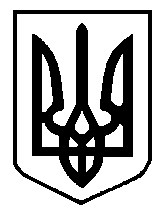 